Утверждаю: Заведующий МДОУ «Детский сад» с.Караганка_____________С.К.ЖапасбаеваПлан работы консультационного пункта на 2020 – 2021 учебный годЦель деятельности консультационного пункта МДОУ «Детский сад» с.Караганка: оказание психолого-педагогической, методической, диагностической и консультативной помощи родителям (законным представителям) с детьми раннего и дошкольного возраста, в т.ч. с ограниченными возможностями здоровья, преимущественно не посещающими дошкольную образовательную организацию. Задачи: Осуществлять индивидуально ориентированную или групповую консультативно-диагностическую, психолого-педагогическую и методическую помощь родителям (законным представителям), испытывающим разного уровня трудности в развитии и социализации ребенка раннего и дошкольного возраста. Оказывать консультативную помощь родителям (законным представителям) с детьми по вопросам воспитания в рамках действующего стандарта дошкольного образования и основной образовательной программы. Выполнять своевременную поддержку родителей (законных представителей) с детьми с ограниченными возможностями здоровья и (или) с особыми образовательными потребностями.Получатели услуг КЦ: родители (законные представители) детей от 0-3 лет, обеспечивающие получение детьми дошкольного образования в форме семейного образования; родители (законные представители) с детьми дошкольного возраста, не получающие услуги дошкольного образования в образовательной организации; родители (законные представители) детей дошкольного возраста, в т.ч. от 0 до 3 лет, получающие услуги дошкольного образования в дошкольной образовательной организации;  родители (законные представители) с детьми дошкольного возраста с особыми образовательными потребностями.  Консультационный центр оказывает услуги: в очной форме (по предварительной записи)  через  индивидуальные или групповые консультации и практико-ориентированные занятия с узкими специалистами ДОУ; в заочной форме посредством распространения буклетов, памяток, агитационных проспектов и листовок, размещение на сайте, в СМИ и т.д. План оказания услуг в очной форме План оказания услуг в заочной форме 1. ВоспитательПросвещение родителей по вопросам   развития ребенка, подготовки детей к детскому саду и обучению в школе, оказание консультативной помощи и поддержки в разрешении трудных ситуаций, возникающих в семье в процессе развития, воспитания и обучения ребенка. В течение года по запросу 2.Музыкальный руководитель консультирование родителей по вопросам музыкального развития и воспитания, обучение родителей с детьми, не посещающими дошкольное учреждение приемам, способствующим творческому развитию детей и способам организации досуга дома. В течение года по запросу № Тематика Ответственный Отчетный период Современное дошкольное образование Современное дошкольное образование Современное дошкольное образование 1. «Организация консультационного пункта на базе ДОУ» заведующий Август-сентябрь 2020 г Сайт ДОУРаннее развитие ребенка Раннее развитие ребенка Раннее развитие ребенка 2.«Детские потешки. Их влияние на развитие ребенка раннего возраста» Воспитатель мл.разновозрастной группыОктябрь, 2020 г. л/стр. на сайте ДОУПознавательное развитие Познавательное развитие Познавательное развитие Познавательное развитие Познавательное развитие 3. «Формирование познавательного интереса в семье» Воспитател  мл группыНоябрь, 2020 г. л/стр. на сайте ДОУОрганизация досуговой деятельности Организация досуговой деятельности Организация досуговой деятельности Организация досуговой деятельности Организация досуговой деятельности 4. «Что подарить ребенку на Новый год?» Муз руководительДекабрь, 2020 г. л/стр. на сайте ДОУ5. «Как организовать детский праздник?» Муз. руководительДекабрь, 2020 г. л/стр. на сайте ДОУСоциально-коммуникативное развитие Социально-коммуникативное развитие Социально-коммуникативное развитие Социально-коммуникативное развитие Социально-коммуникативное развитие 6. «Сюжетно-ролевая 	игра дома. Правила организации» Воспитатели 	ср.гр Январь, 20Воспитатели 	ср.гр Январь, 20 л/сЛ/стр. на сайте ДОУ7. «Ссоры между детьми: как помирить» Воспитатели 	ср.гр Январь, 20Воспитатели 	ср.гр Январь, 20 л/сЛ/стр. на сайте ДОУРечевое развитие Речевое развитие Речевое развитие Речевое развитие Речевое развитие 8. 13.  « Веселая        артикуляционная гимнастика» Воспитатель ст. разновозрастной группы Февраль,2021 г.                    Февраль,2021 г.                    9. «Игры между делом» Воспитатель ст. разновозрастной группы Февраль,2021 г.                    Февраль,2021 г.                    Художественно-эстетическое развитие Художественно-эстетическое развитие Художественно-эстетическое развитие Художественно-эстетическое развитие Художественно-эстетическое развитие  10.«Нетрадиционные техники рисования. Игры с красками» Воспитатели ст. разновозрастной  группыМарт, 2021 г.л/стр. на сайте ДОУ11. «Развитие творческих способностей в семье» Воспитатели ст. разновозрастной  группыМарт, 2021 г.л/стр. на сайте ДОУВоспитание. Детско-родительские отношения Воспитание. Детско-родительские отношения Воспитание. Детско-родительские отношения Воспитание. Детско-родительские отношения Воспитание. Детско-родительские отношения 12. «Жестокие родители – жестокие дети» Воспитатели групп Апрель, 2021 г. на сайте ДОУ13. «Ребенок 	не 	слушается. 	Что делать?» Воспитатели групп Апрель, 2021 г. на сайте ДОУФизическое развитие. Здоровье и безопасность Физическое развитие. Здоровье и безопасность Физическое развитие. Здоровье и безопасность Физическое развитие. Здоровье и безопасность Физическое развитие. Здоровье и безопасность 14. «Физическое воспитание детей в семье»  Воспитатели группМай, 2021 г. л/стр. на сайте ДОУ15. «Закаливание в семье»   Воспитатели группМай, 2021 г. л/стр. на сайте ДОУ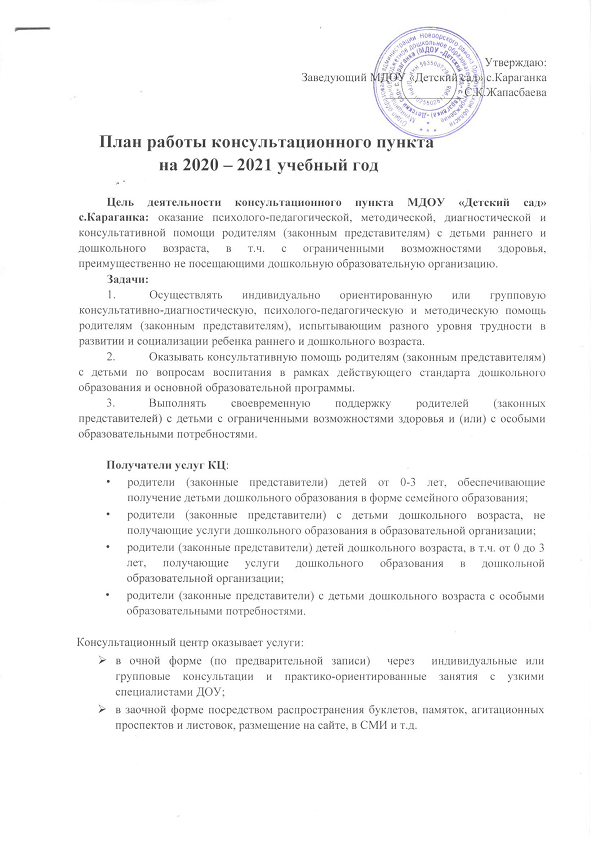 